ИНФОРМАЦИОННО-АНАЛИТИЧЕСКИЙ ОТЧЕТо проведении Всероссийская экологическая акция «Генеральная уборка страны»1.Дата и время проведения : 15.09.18  10:002.Место проведения (точный адрес) : ст. Старолеушковская3.Форма проведения  (акция, круглый стол, турпоход и т.д.) субботник.4.Цель проведения : объединить общество, власть, бизнес и СМИ в одну команду для очистки природы от мусора и сохранения чистоты.5. Категория участников (студенты, учащиеся ОУ, рабочая молодежь), охват: учащиеся6. Привлечение подростков, стоящих на разных видах учета (если да, то ФИО подростка): -7.Краткое описание мероприятия: привлекли внимание к проблеме мусора: экопросвещению, снижению потребления, внедрению сберегающих технологий и раздельного сбора.8.Информация о достигнутых результатах: повысили экологическую культуру среди молодежи.9.Привлеченные ведомства (общественные организации, учреждения, отдельные лица): - заместитель директора МБОУ СОШ №11 по воспитательной работе Груник А.А.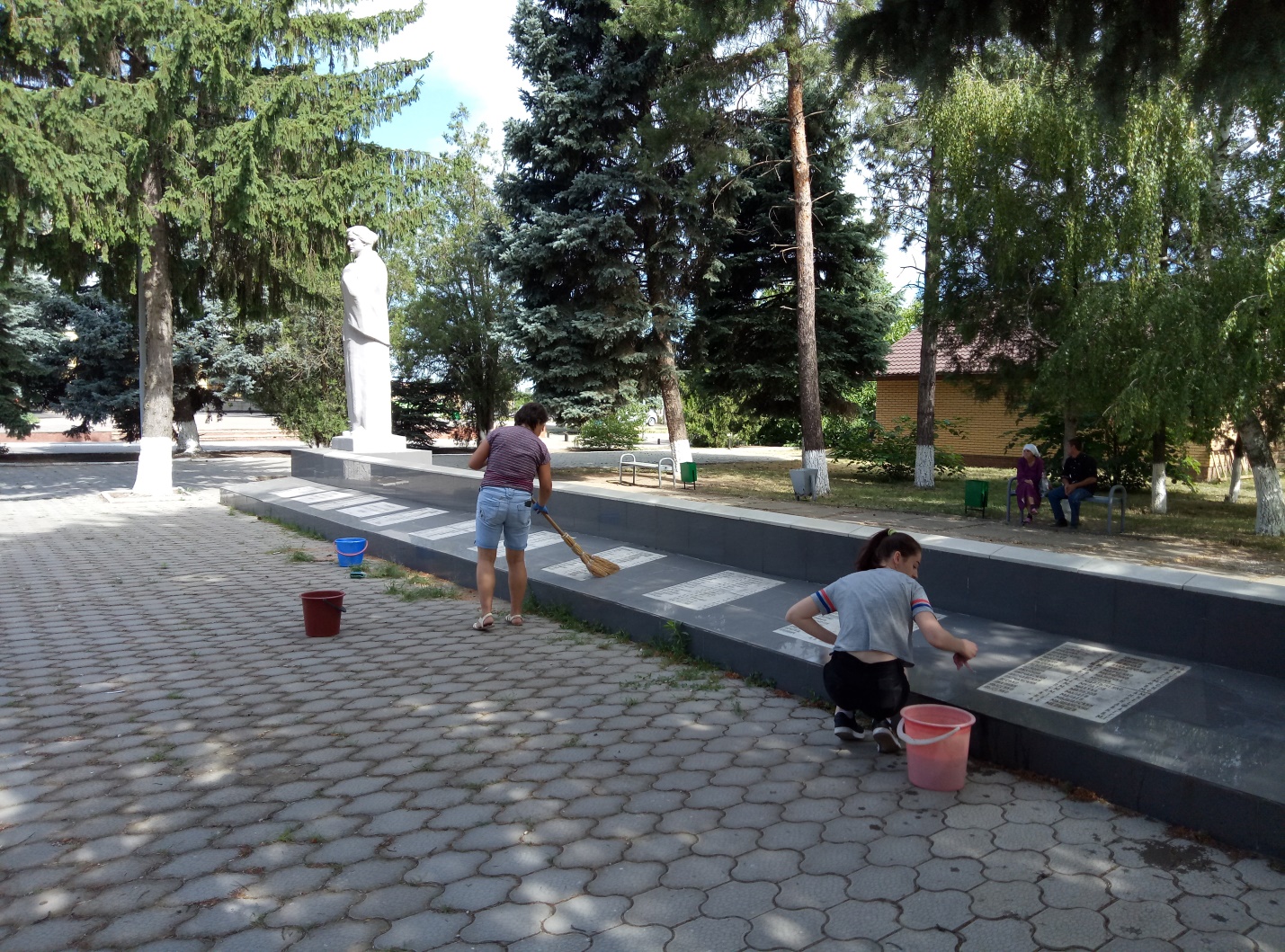 СельскоепоселениеКол-во участниковдо 14 летКол-во участников и зрителей от 14 до 17 лет         Кол-воучастников и зрителей в возрасте от 18 до 30 летКол-во участников и зрителей в возрасте от 30 лет Кол-во     СОПОбщий охватМолодежи в возрасте от 14 до 30 летСтаролеушковское-9        11-11Всего-9        11-11Специалист по работе с молодежьюСтаролеушковского сельского поселения                                   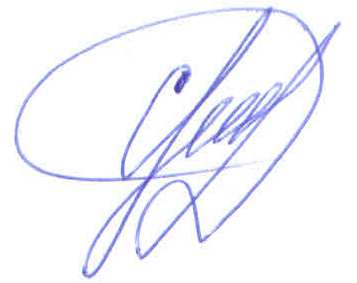 С.Н.Даниленко